Is this a request to offer an existing common course or an existing unique course (approval will change course status from unique to common)? Provide the complete description as it appears in the system database including pre-requisites and co-requisites.Pre-requisites or Co-requisites (add lines as needed, make sure to copy boxes in Pre-req and Co-req cells)Universities currently offering this course (place an “X” in the appropriate boxes):DSU has contacted USD (Karen Kinder and Robin Wiebers) and received permission to move this course to common and share it with DSU.Does Offering the Course Create FTE Implications? 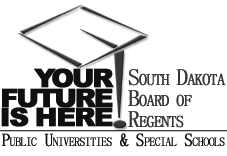 SOUTH DAKOTA BOARD OF REGENTSACADEMIC AFFAIRS FORMSAuthority to Offer an Existing CourseCollege of EducationInstitutionDivision/Department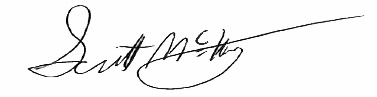 Institutional Approval SignatureDateCommon CourseUnique CoursePrefix & No.Course TitleCourse TitleCreditsELED/SEED 466P-12 ELL Curriculum, Instruction & AssessmentP-12 ELL Curriculum, Instruction & Assessment3Course DescriptionCourse DescriptionStudents will learn current research-based methods of instruction, curriculum development, and program assessment for P-12 English Language Learners. This course is designed to fulfill state requirements for the ELL endorsement.Students will learn current research-based methods of instruction, curriculum development, and program assessment for P-12 English Language Learners. This course is designed to fulfill state requirements for the ELL endorsement.Students will learn current research-based methods of instruction, curriculum development, and program assessment for P-12 English Language Learners. This course is designed to fulfill state requirements for the ELL endorsement.Students will learn current research-based methods of instruction, curriculum development, and program assessment for P-12 English Language Learners. This course is designed to fulfill state requirements for the ELL endorsement.Prefix & No.Course TitlePre-reqCo-reqBHSUDSUNSUSDSMTSDSUUSDIf no, Replacement of If no, Replacement of (deletion form attached)(deletion form attached)(deletion form attached)(deletion form attached)(prefix, number, name of course, credits)(prefix, number, name of course, credits)Effective Date of Deletion:Effective Date of Deletion:5.  Does Offering the Course Create Schedule Management Implications?5.  Does Offering the Course Create Schedule Management Implications?5.  Does Offering the Course Create Schedule Management Implications?5.  Does Offering the Course Create Schedule Management Implications?5.  Does Offering the Course Create Schedule Management Implications?5.  Does Offering the Course Create Schedule Management Implications?Explain: Current faculty load will be able to accommodate this course in the course rotationExplain: Current faculty load will be able to accommodate this course in the course rotationExplain: Current faculty load will be able to accommodate this course in the course rotationExplain: Current faculty load will be able to accommodate this course in the course rotationExplain: Current faculty load will be able to accommodate this course in the course rotationExplain: Current faculty load will be able to accommodate this course in the course rotationExplain: Current faculty load will be able to accommodate this course in the course rotationExplain: Current faculty load will be able to accommodate this course in the course rotationExplain: Current faculty load will be able to accommodate this course in the course rotationExplain: Current faculty load will be able to accommodate this course in the course rotation6. Existing program(s) in which course will be offered: 6. Existing program(s) in which course will be offered: Minor in English for New Language7.  CIP Code for the course: 13.131513.13158.  Proposed instructional method by this university:Discussion/Recitation8.  Proposed delivery method by this university: 001 Face-to-Face Term Based Instruction and/or 018 online9.  University Dept. Code:DEDUC10.  Authority to offer effective beginning in what term?  Spring 1911.  Section Restriction: None